Colegio Nuestra Señora de la AsunciónEducación TecnológicaPrimer GradoTECNOLOGÍA EN EL MUNDO DEL TRABAJOActividad 11: Lee junto a alguien en casa el siguiente texto:El mundo del trabajo, siempre estuvo acompañado de nuevas tecnologías que fueron avanzando y mejorando para facilitar la realización de las actividades laborales.Antes, no existían las computadoras y las cosas se escribían a mano. No existían las videollamadas, ni los chats. Para poder comunicarse, se llamaban por teléfono fijo o se mandaban cartas.En las fábricas, las máquinas eran más básicas y con el paso del tiempo evolucionaron a pasos agigantados. La producción es cada vez más rápida y de mayor calidad.Actividad 12:Una vez que hayas leído el texto, te invito a que puedas comparar cómo eran las computadoras y los celulares que se usaban antes en el trabajo y cómo son ahora.Te propongo que las imprimas, las colorees y las pegues en el cuaderno.Si no tenés impresora, podés copiarlas y dibujarlas.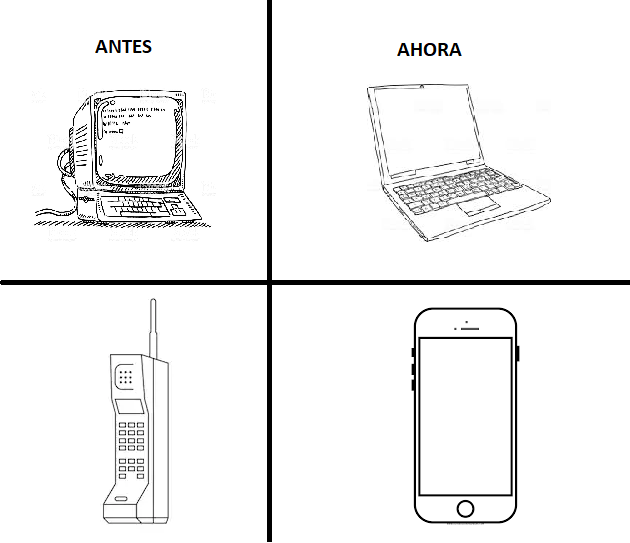 